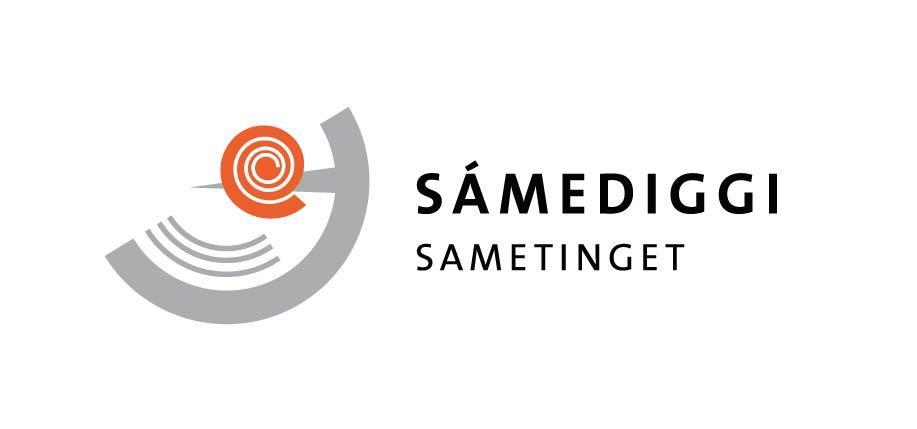 Sametinget inviterer til barnevernskonferansen: Hvordan sikre samiske barns rettigheter når barnet er under barnevernets omsorg. Sametingsråd Runar Myrnes Balto, i samarbeid med Nasjonalt samisk kompetansesenter (NASÁG /NASAK) og Norsk fosterhjemsforening inviterer til barnevernkonferanse påRadisson Blu Hotell i Tromsø 9-10. November 2022.Ny Barnevernslov sikrer at barns etnisitet, språk, kultur og religion skal ivaretas i barnets - beste vurdering, og samiske barn særskilte rettigheter skal ivaretas. Samiske barns rettigheter som urfolks barn er ikke tilstrekkelig kjent innenfor barnevernet, og deres rett til en oppvekst med samisk språk og kultur, etterspørres og synliggjøres lite. Samiske barn under offentlig omsorg registreres ikke ved etnisitet, språk eller kultur. Dette medfører at vi har lite dokumentert kunnskap om samiske barnas livssituasjon, deres helse og levekår, og hvorvidt de får ivaretatt sine rettigheter til språk og kultur. På konferansen vil vi ha fokus på: Samiske barn rettsikkerhet, identitet, språk og kultur. Program:Onsdag 09.11.202208:30 - 09:00	 	Registrering 09:00 - 09:15	   	Åpning                                   	Kulturelt innslag 09.15 – 09.40	 	 Sametingsråd Runar Myrnes Balto09:15- 10:00   		Historien om fornorskning - historiker Steinar Pedersen.10:00:10:10      	Pause 10:10-11:50 		Samiske barn i barnevernet, hvordan synliggjøre deres tilhørighet og                                     ivareta deres språk og kultur.Norges institusjon for menneskerettigheter (NIM)- Peter Dawson12.00 – 13.00             Lunsj 13:00 -13:20		Fosterhjemsordningens Ungdomsutvalg - Anette Halto13:20 – 13:45		Behandling av barnevernssak med fokus på samiske barns rettigheter                       		Silje Lægreid fylkesnemndsleder.13:45 -14: 05		 Fra pliktlov til rettigheteslov.14:05 – 14:15 		Pause 14:15 – 14:35 		Hvordan ta imot samiske fosterbarn.                            	Norsk fosterhjemsforening - Generalsekretær Tone Granaas 14:35-15:00 		Samiske barn har rett til å ivareta sin kultur og språk også når de                   		 plasseres i fosterhjem. Fosterhjemstjenesten - Ann Sissel Punsvik 15:00- 15:35                Samiske barns/unges kulturelle og språklige rettigheter i kommunal                                     Barneverntjeneste - Karin Helen Pettersen.Torsdag 10.11.202209:00-09:35    		 Kulturkompetent praksis i barneverntjenesten                        		 barneverntjenesten i Nesseby og Tana, Karin Helen Pettersen.09:35- 10:20             Barnevern i urfolksperspektiv. Barnevern til samiske barns beste.                                  Professor v /UIT - Merete Saus. 10:20-10:30   		Pause 10:30- 11:00            Hvordan Statsforvalteren /fyrtårngruppen vår jobber for å sikre alle samiske                                     barn sine rettigheter, identitet, språk og kultur, og også hvordan vi særlig                                       arbeider for å sikre dette for barn i barnevernet.                                      Statsforvalteren i Troms og Finnmark – Gro Davidsen11:30 – 12:00	            Erfaringer fra Sørsamisk område. Barn, unge og familier.                                    Nasjonalt kompetansesenter - Johan Inge Greff  12:00-13:00               Lunsj 13:00-13:20 		Barnevernsutvalget.                      		Digitalt innlegg om NOU-arbeidet - Marit Skivenes 13:20-13:13:40          Digitalt innlegg av Trine Lise Olsen    13:40-                      Paneldebat                                Avslutning, og vel hjem 